Sharing the “Good News”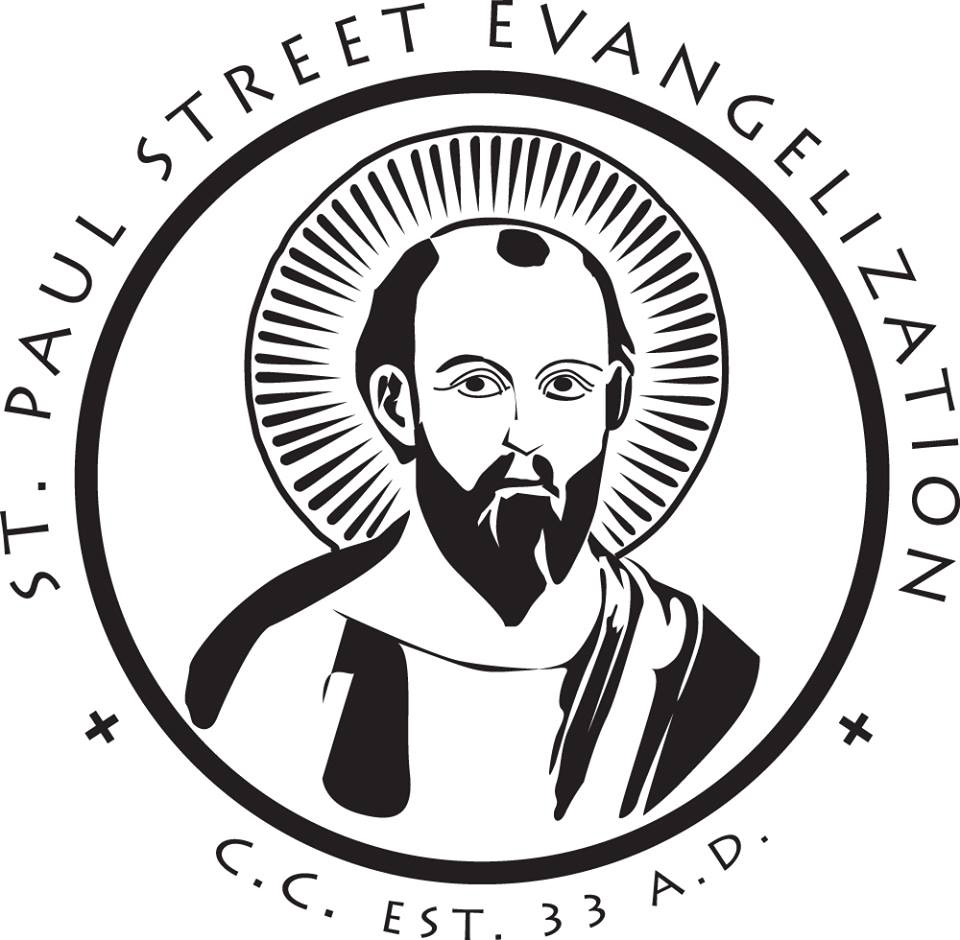 Basic Evangelization Training________________________________Saturday, June 10th • 9:00 am – 3:00 pmSaint John the Evangelist Parish, RochesterGroup Registration Form[Individuals can register online at the diocesan web site: www.dow.org.]Parish Name & Town/City…	_________________________________________________________________________________________________________________________Registrant Name ___________________________________________________________	Email Address _____________________________________________________________Registrant Name ___________________________________________________________	Email Address _____________________________________________________________Registrant Name ___________________________________________________________	Email Address _____________________________________________________________Registrant Name ___________________________________________________________	Email Address _____________________________________________________________Registrant Name ___________________________________________________________	Email Address _____________________________________________________________Registrant Name ___________________________________________________________	Email Address _____________________________________________________________Registrant Name ___________________________________________________________	Email Address _____________________________________________________________Registrant Name ___________________________________________________________	Email Address _____________________________________________________________Registrant Name ___________________________________________________________	Email Address _____________________________________________________________Registrant Name ________________________________________________________	Email Address _________________________________________________________________________________________________________Special Needs…	___________________________________________________________________________	___________________________________________________________________________	___________________________________________________________________________	_________________________________________________________________________________________________________________________Registration Fee…	$25.00 per person, payable to the “Diocese of Winona” 	(No charge for members of the clergy)Send Registration Form and Payment To…	Todd Graff • Office of Lay Formation • P.O. Box 588 • Winona, MN 55987-0588(Or scan this completed form, and send via email to: tgraff@dow.org.  Payment can then be mailed in, or provided on the day of the training.)Registration Deadline…	Monday, June 5th	(Preregistration is required to participate in the training.)For More Information, Contact…Todd Graff (Director of Lay Formation, Diocese of Winona)Phone: 507-858-1270 / Email: tgraff@dow.orgDeb McManimon (Regional Missionary, St. Paul Street Evangelization)Phone: 507-271-1737 / Email: dmcmanimon72@gmail.com